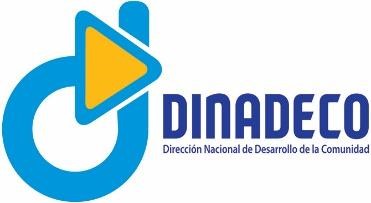 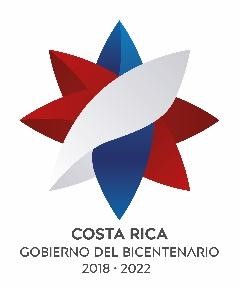 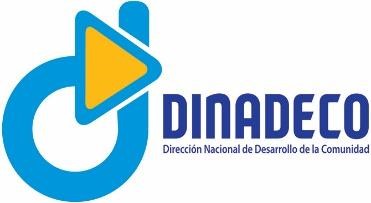 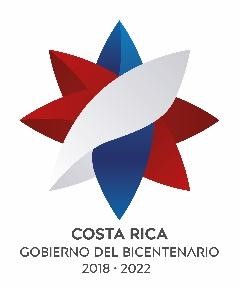 Comunicado de Prensa23 de agosto, 2019 Producto de la gestión comunal El Águila de Pejibaye recibe proyecto de salón multiusos para fomento de la recreación y la culturaObra tuvo un costo de 96 millones de colones y fue financiada por Dinadeco Infraestructura comunal servirá de fomentar nuevas disciplinas deportivas en la comunidad. Producto de la gestión comunal de la Asociación de Desarrollo Integral de El Águila de Pejibaye de Pérez Zeledón y del aporte económico de la Dirección Nacional de Desarrollo de la Comunidad (Dinadeco) los habitantes de El Águila hoy cuentan con un salón multiusos modelo que permitirá mejorar su calidad de vida y crear condiciones para el desarrollo integral de la localidad.  Esta obra permitirá incentivar la cultura y el deporte, siendo éste uno de los grandes objetivos que busca alcanzar la asociación en vías a estimular nuevas disciplinas deportivas y crear condiciones para el sano esparcimiento y la recreación de la población.  “Siendo El Águila una comunidad rural muy alejada de los centros de población, nuestros niños, niñas y jóvenes no contaban con un lugar para practicar deportes. Ante esa situación la asociación de desarrollo decidió impulsar un proyecto de salón multiuso adecuado para la práctica de diversos deportes como el voleibol, baloncesto, fútbol sala, entre otros. También pensamos en contar con un espacio para eventos y con ello contribuir a fomentar la cultura y la formación comunal. Hoy vemos que todo el esfuerzo valió la pena, hemos alcanzado un sueño, este salón es algo que esperamos por muchos años y ahora todos podemos disfrutarlo”, destacó Rocío Benavides Araya, presidenta de la ADI de El Águila de Pejibaye de Pérez Zeledón.  La infraestructura comunal, que fue inaugurada este viernes 23 de agosto por la comunidad, con la presencia del Director Nacional de Dinadeco, Franklin Corella, tuvo un costo de 96 millones de colones, suma que fue financiada por Dinadeco.  “El desarrollo comunal debe ser integral, lo cual supone la atención de todas las problemáticas y necesidades de los habitantes de la comunidad. En Dinadeco priorizamos proyectos de alto impacto, proyectos que, como éste, transforman una comunidad y le garantizan el ejercicio pleno a los derechos fundamentales como lo son la recreación, la integridad física y la seguridad social”, afirmó Franklin Corella, Director Nacional de Dinadeco.  El salón cuenta con cocina, baños, espacio para el desarrollo de actividades diversas y se ubica en un sitio estratégico para el aprovechamiento de otras comunidades aledañas.  Con la obra se benefician alrededor de 8.276 habitantes del distrito de Pejibaye. Pejibaye es uno de los distritos con menor índice de desarrollo, su población se dedica principalmente a actividades como la agricultura, ganadería y cultivo del café. 